高校生を対象とした食育プログラムの紹介テーマ食育クイズを通して、食生活改善プランを立ててみよう！食育クイズを通して、食生活改善プランを立ててみよう！食育クイズを通して、食生活改善プランを立ててみよう！食育クイズを通して、食生活改善プランを立ててみよう！目　　　標・「朝食」や「野菜の摂取不足」、「間食」や「欠食」、「栄養バランスの偏り」など若い世代に多くみられる課題について、正しい食の知識を得る。・自身の食生活や生活習慣を振り返り、その課題に気付く。・課題改善のために実践可能な内容を自ら考える力を養う。・若い女性の「痩せ」が健康に及ぼす危険性について学び、適切な運動と食生活の実践が必要であることを理解する。・「朝食」や「野菜の摂取不足」、「間食」や「欠食」、「栄養バランスの偏り」など若い世代に多くみられる課題について、正しい食の知識を得る。・自身の食生活や生活習慣を振り返り、その課題に気付く。・課題改善のために実践可能な内容を自ら考える力を養う。・若い女性の「痩せ」が健康に及ぼす危険性について学び、適切な運動と食生活の実践が必要であることを理解する。・「朝食」や「野菜の摂取不足」、「間食」や「欠食」、「栄養バランスの偏り」など若い世代に多くみられる課題について、正しい食の知識を得る。・自身の食生活や生活習慣を振り返り、その課題に気付く。・課題改善のために実践可能な内容を自ら考える力を養う。・若い女性の「痩せ」が健康に及ぼす危険性について学び、適切な運動と食生活の実践が必要であることを理解する。・「朝食」や「野菜の摂取不足」、「間食」や「欠食」、「栄養バランスの偏り」など若い世代に多くみられる課題について、正しい食の知識を得る。・自身の食生活や生活習慣を振り返り、その課題に気付く。・課題改善のために実践可能な内容を自ら考える力を養う。・若い女性の「痩せ」が健康に及ぼす危険性について学び、適切な運動と食生活の実践が必要であることを理解する。対象学年問わず対象人数１クラス以内１クラス以内授業科目等家庭科、他実施時間５０分５０分時間学習活動指導上の留意事項指導上の留意事項資料・準備事前（１５分）事前調査「食事調査シート」を使用し、自身の食習慣について確認する。授業の数日前に、食事調査を実施することで、自身の食生活の振り返りをさせておく。授業の数日前に、食事調査を実施することで、自身の食生活の振り返りをさせておく。①「食事調査シート」導入（１０分）１．自身の生活習慣や食習慣を振り返る事前調査の結果を発表し、「起床・就寝時間」や「朝食」、「副菜」、「間食」摂取について振り返らせる。事前調査の結果を発表し、「起床・就寝時間」や「朝食」、「副菜」、「間食」摂取について振り返らせる。展開（１５分）（５分）（１５分）２．〇×クイズを実施する朝食、間食、欠食、栄養バランス、運動、基礎代謝で、間違いがちな点をクイズにして、正しい知識を理解させる。朝食、間食、欠食、栄養バランス、運動、基礎代謝で、間違いがちな点をクイズにして、正しい知識を理解させる。クイズはスライド(学習活動3まで)※で実施。・小鉢(一皿７０g程度の野菜量を皿で示す為)・スティックシュガー(ジュースに含まれる砂糖量を本数で示す為)展開（１５分）（５分）（１５分）３．女性の痩せについて考える無理なダイエットが与える女性の身体機能、胎児への影響等を理解させる。太りにくい身体づくりについて説明する。無理なダイエットが与える女性の身体機能、胎児への影響等を理解させる。太りにくい身体づくりについて説明する。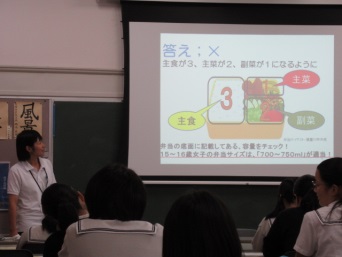 展開（１５分）（５分）（１５分）４．食生活改善プランを作成する・３か月間取り組める食生活改善プランを作成させる。・具体的（時間、量、回数、頻度等）プラン内容になるよう助言を行う。・３か月間取り組める食生活改善プランを作成させる。・具体的（時間、量、回数、頻度等）プラン内容になるよう助言を行う。②「プラン例」③「プラン記入用紙」④「プラン実践カレンダー」（使用は任意）まとめ（５分）５．授業のまとめをする。３か月間実践継続を支援し、３カ月後状況確認することを伝えておく。３か月間実践継続を支援し、３カ月後状況確認することを伝えておく。〇×クイズのスライドデータ（パワーポイント）資料は提供可能です。下記迄お問合せください。【問い合わせ先】大阪府健康づくり課　管理栄養士　電話　06-6941-0351(内線2524）〇×クイズのスライドデータ（パワーポイント）資料は提供可能です。下記迄お問合せください。【問い合わせ先】大阪府健康づくり課　管理栄養士　電話　06-6941-0351(内線2524）〇×クイズのスライドデータ（パワーポイント）資料は提供可能です。下記迄お問合せください。【問い合わせ先】大阪府健康づくり課　管理栄養士　電話　06-6941-0351(内線2524）〇×クイズのスライドデータ（パワーポイント）資料は提供可能です。下記迄お問合せください。【問い合わせ先】大阪府健康づくり課　管理栄養士　電話　06-6941-0351(内線2524）〇×クイズのスライドデータ（パワーポイント）資料は提供可能です。下記迄お問合せください。【問い合わせ先】大阪府健康づくり課　管理栄養士　電話　06-6941-0351(内線2524）